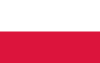 Krzysztof Staniendato niezwykle uzdolniony pianista młodego pokolenia, urodzony 22 lutego 1986 roku w Warszawie. Jest absolwentem ZPSM im. K. Szymanowskiego w Warszawie w klasie prof. Marii Palmowskiej-Guz oraz Uniwersytetu Muzycznego Fryderyka Chopina w Warszawie w klasie fortepianu prof. Edwarda Wolanina i klasie kameralistyki prof. Krystyny Makowskiej-Ławrynowicz. Kształcił się pod okiem wybitnych pianistów, takich jak Dang Thai Son, Wiera Nosina, Martin Hughes, Katarzyna Popowa-Zydroń, Andrzej Jasiński, Stefan Kutrzeba a także u wybitnych kameralistów, takich jak Lee Kum-Sing, Avedis Kouyoumdjian, Márta Gulyás, Hatto Beyerle, Krystyna Makowska-Ławrynowicz, Maria Szwajger-Kułakowska czy Jerzy Marchwiński. W 2012 roku ukończył Podyplomowe Studium Pieśni na UMFC w Warszawie pracując m.in. z Mają Nosowską, Maciejem Pikulskim, Urszulą Kryger i Jadwigą Rappé.Laureat konkursów krajowych i zagranicznych. Stypendysta programu Ministra Kultury i Dziedzictwa Narodowego „Młoda Polska 2016”. Współtwórca Chopin Piano Quintet, z którym w 2018 roku został zwycięzcą Międzynarodowego Konkursu Kameralnego im. Antona Garcia Abril w Hiszpanii, a w 2014 roku zdobył I miejsce na Międzynarodowym Konkursie Muzyki Kameralnej „Contessa Tina Orsi Anguissola Scotti” w Pianello Val Tidone oraz I miejsce w kategorii Muzyka Kameralna i I miejsce na 12. Międzynarodowym Konkursie „Premio Citta di Padova” w Padwie. Otrzymał również tytuł laureata Międzynarodowego Konkursu Muzyki Kameralnej im. S. Vainiunasa na Litwie oraz tytuł finalisty Międzynarodowego Konkursu Muzyki Kameralnej im. J. Brahmsa w Pörtschach w Austrii. W 2009 roku został finalistą na Międzynarodowym Konkursie Muzyki Kameralnej Gianni Bergamo Classic Music Award w Szwajcarii, a w roku 2007 zdobył Nagrodę Specjalną za najlepsze wykonanie utworu kompozytora polskiego na Międzynarodowym Konkursie Muzyki Kameralnej im. K. Bacewicza w Łodzi. Krzysztof Stanienda posiada w swoim dorobku trzy albumy z muzyką kameralną. Pierwszy został wydany przez Musica Sacra i otrzymał nominację do „Fryderyków 2008”. Drugi album nagrany wspólnie z Kamą Grott i Arturem Kasperkiem wydała wytwórnia Universal Music Polska w 2010 roku. Trzeci to najnowszy album DVD „Piano Quintets” nagrany wspólnie z Chopin Piano Quintet w lipcu 2016 roku, na którym znajdują się utwory Roberta Schumanna i Dymitra Szostakowicza.Krzysztof Stanienda prowadzi ożywioną działalność koncertową. Począwszy od 2005 roku występuje na takich estradach jak Filharmonia Narodowa, Polska Filharmonia Bałtycka, Filharmonia Śląska, Lubelska, Opolska, Szczecińska, Podlaska; na festiwalach – Muzyczny Festiwal w Łańcucie, Wielkanocny Festiwal Ludwiga van Beethovena w Krakowie, „Wieczory w Arsenale” we Wrocławiu, Ogólnopolski „Tydzień Talentów” w Kąśnej Dolnej, a także za granicą – Kyoto International Students Music Festival 2011 w Japonii, Devonie Concert Series w Londynie, Quartetto di Bergamo we Włoszech oraz w Austrii, Holandii, Rosji, Szwajcarii, Szwecji i Hiszpanii.Koncertuje z takimi zespołami jak „Sinfonia Varsovia”, „Chopin Academia Orchestra”, Orkiestra „Wratislawia”, Austriacka Orkiestra Kameralna „Spirit of Europe”, Śląska Orkiestra Kameralna, Baltic Neopolis Orchestra, Kwartet Camerata, Barock Quartet, a także ze znakomitymi instrumentalistami tj. Reiko Otani, Jakub Jakowicz, Tomasz Strahl, Sławomir Tomasik, Michael Vaiman, Stefan Kamasa, Piotr Reichert, Katarzyna Budnik, Jan Stanienda, Maria Stanienda, Lidia Grzanka-Urbaniak, Leszek Brodowski, Bartosz Bryła, Kama Grott, Andrea Azzi, Artur Kasperek, Rafał Kwiatkowski, Agata Szymczewska, Maria Machowska, Marcin Zdunik, Anna Maria Staśkiewicz, Marta Kowalczyk, Magdalena Bojanowicz i in.Od 2012 roku jest wykładowcą na Uniwersytecie Muzycznym im. Fryderyka Chopina w Warszawie. Prowadzi także działalność pedagogiczną w warszawskich szkołach muzycznych. Współtwórca Warsztatów Muzycznych w Podkowie Leśnej w 2020 roku. Od 2008 roku współpracuje jako pianista-korepetytor przy Europejskich Warsztatach Muzycznych w Kołobrzegu, Letniej Akademii Muzycznej w Żaganiu, Janowieckich Interpretacjach Muzyki i Międzynarodowym Kursie Skrzypcowym im. Tadeusza Wrońskiego w Nałęczowie. Jest także zapraszany na międzynarodowe wydarzenia w charakterze pianisty konkursowego.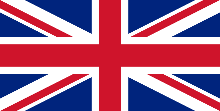 Krzysztof Staniendais an exceptionally talented young pianist and chamber musician, born on 22 February 1986 in . He began his study of the piano in the class of Professor Elżbieta Tarnawska at the     in . He then continued his studies with Professor Maria Palmowska-Guz. In 2010 he graduated from the     in  in the class of Professor Maria Palmowska-Guz and from the Fryderyk Chopin University of Music in  in the class of Professor Edward Wolanin. Krzysztof Stanienda is studying with renowned pianists and teachers, including Dang Thai Son, Wiera Nosina, Martin Hughes, Ewa Pobłocka, Katarzyna Popowa-Zydroń, Piotr Paleczny, Andrzej Jasiński, Dina Yoffe, Gottlieb Wallisch, Zbigniew Raubo, Stefan Kutrzeba. He is also working with celebrated chamber musicians including Krystyna Makowska-Ławrynowicz, Lee Kum-Sing, Avedis Kouyoumdjian, Márta Gulyás, Hatto Beyerle, Maria Szwajger-Kułakowska i Jerzy Marchwiński.He has received many prizes and honourable mentions at national and international piano competitions. In 2007 received the Special Prize for best performance of a work by a Polish composer at the Kiejstut Bacewicz International Chamber Music Competition in . Two years later he was the finalist of International Chamber Music Competition Gianni Bergamo Classic Music Award in . Stanienda is a co-founder of the “Chopin Piano Quintet”, with which he has recorded polish quintets for the “Musica Sacra” label. The album was nominated in the Album of the Year category of the 2008 Fryderyk awards. In 2009 he recorded chamber music with Kama Grott and Artur Kasperek for the Universal Music . In 2014 received prize at the International Stasys Vainiunas Chamber Music Competition in .Krzysztof Stanienda has performed on the stages of the National Philharmonic in , the Polish Baltic Philharmonic, the Silesian Philharmonic etc. He has also played at festivals in Wrocław (the “Evenings at the Arsenal” festival), the “Talent Week” Nationwide Festival in Kąśna Dolna (2006), the music festival in Łańcut, inauguration of the Chamber Music Festival in Otwock, the “In Chopin’s Country” festival in Stare Babice, inauguration of the Halina Czerny-Stefańska Music Competition in Żagań, inauguration of the European Music Workshops in Kołobrzeg and many others, and abroad: Kyoto International Music Student Festival in Japan, International Summer Academy Prag-Wien-Budapest, Holland Music Sessions, Sweden, Spain, Russia and Switzerland.He has performed with the “Chopin Academia Orchestra”, the “Wratislavia” Orchestra, the Austrian Chamber Orchestra “Spirit of Europe”, the Silesian Chamber Orchestra, the Symphony Orchestra of the Polish Baltic Philharmonic, the Orchestra of the Opole Philharmonic and in ensembles with fine musicians including Lidia Grzanka-Urbaniak, Leszek Brodowski, Bartosz Bryła, Stefan Kamasa, Piotr Reichert, Jan Stanienda, Maria Stanienda, Kama Grott, Andrea Azzi, Artur Kasperek, Rafał Kwiatkowski, Agata Szymczewska, Maria Machowska, Marcin Zdunik, Anna Maria Staśkiewicz, Marta Kowalczyk.